Επανάληψη 3.1
(θεωρία Σελίδα 122,..125. Ερωτήσεις κατανόησης 1,2,3,4,5)ΘυμόμαστεΤι ονοµάζεται γραµµική εξίσωση µε δύο αγνώστους και πότε ένα διατεταγµένο ζεύγος αριθµών είναι λύση της.πότε µια γραµµική εξίσωση της µορφής αx + βy = γ παριστάνει ευθεία και πώς αυτή σχεδιάζεται -στις περιπτώσεις που τέµνει τους άξονες ή είναι παράλληλη σ’ έναν από αυτούς. Σε ποιά σημεία η ευθεία αυτή,  τεμνει(κόβει) τους άξονες xx’, yy’ ;Ασκηση 1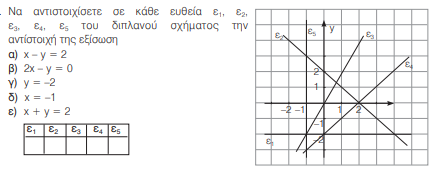 Ασκηση 2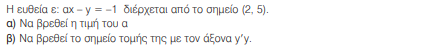 Ασκηση 3Δίνονται  τα διαγράµµατα ταχύτητας-χρόνου των  παρακάτω κινητών.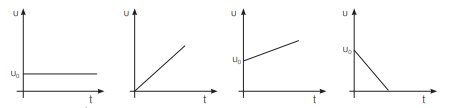 Σε ποιες εξισώσεις αντιστοιχούν; Α) U=αt		B) U=Uo-αt		Γ) U=Uo =σταθερό	   Δ) U=Uo+αt